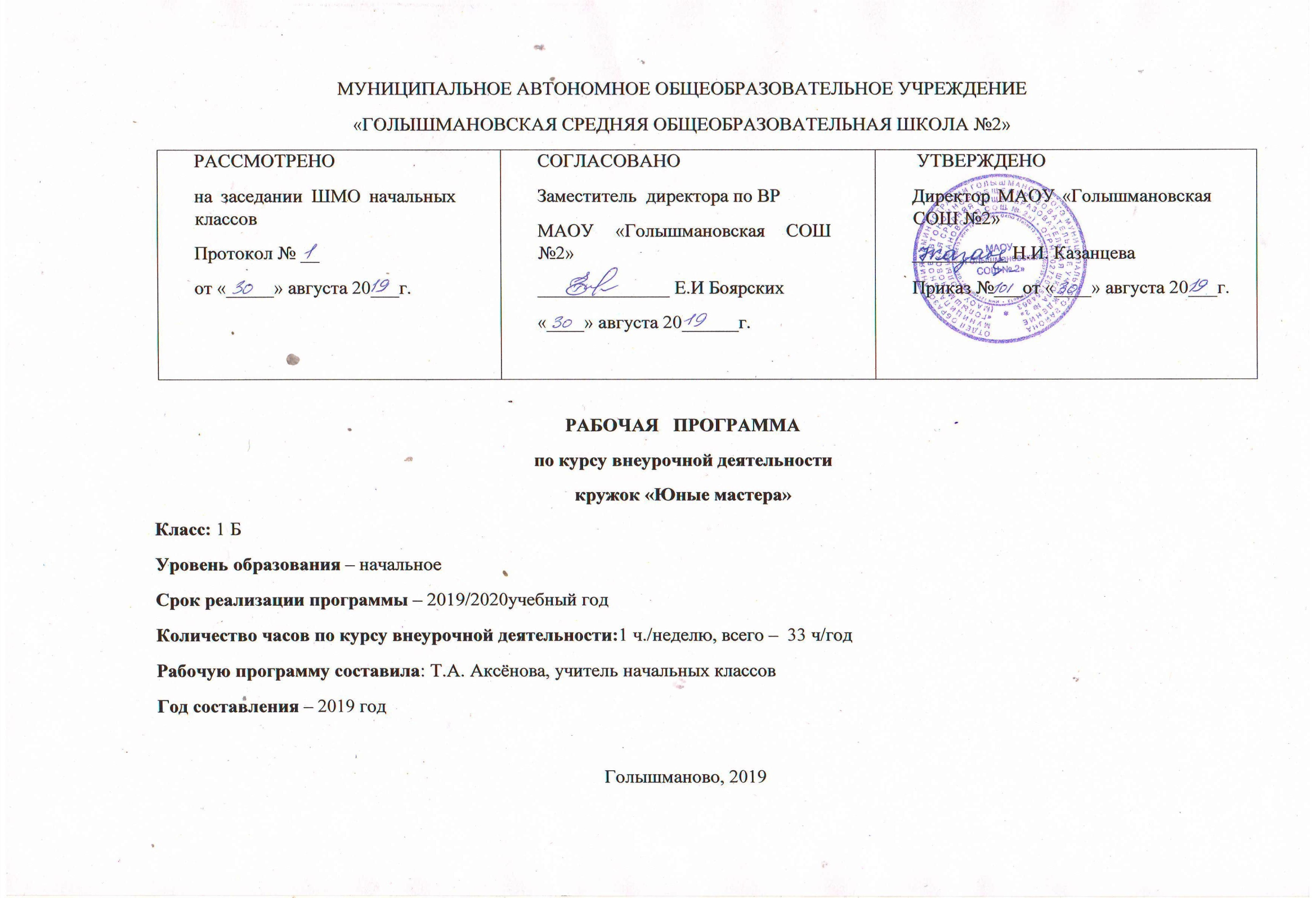 Результаты освоения курса внеурочной деятельностиВ сфере личностных универсальных учебных действий у учащихся будут сформированы:-  учебно – познавательного интерес к декоративно – прикладному творчеству, как одному из видов изобразительного искусства;- чувство прекрасного и эстетические чувства на основе знакомства с мультикультурной картиной  современного мира;-  навык самостоятельной работы  и работы в группе при выполнении практических творческих работ;-  ориентации на понимание причин успеха в творческой деятельности;- способность к самооценке на основе критерия успешности деятельности;- заложены основы социально ценных личностных и нравственных качеств: трудолюбие, организованность, добросовестное отношение к делу, инициативность, любознательность, потребность помогать другим, уважение к чужому труду и результатам труда, культурному наследию.Младшие школьники получат возможность для формирования:- устойчивого познавательного интереса к творческой деятельности;- осознанных устойчивых эстетических предпочтений  ориентаций на искусство как значимую сферу человеческой жизни;- возможности реализовывать творческий потенциал в собственной художественно-творческой деятельности, осуществлять самореализацию и самоопределение личности на эстетическом уровне;- эмоционально – ценностное отношения к искусству и к жизни, осознавать систему общечеловеческих ценностей.Метапредметными результатами изучения курса «Юные мастера» является формирование следующих универсальных учебных действий  (УУД): В сфере регулятивных  универсальных учебных действий  учащиеся научатся:- выбирать художественные материалы, средства художественной выразительности для создания творческих работ. Решать художественные задачи с опорой на знания о цвете, правил композиций, усвоенных способах действий;- учитывать выделенные ориентиры действий в новых техниках, планировать свои действия;- осуществлять итоговый и пошаговый контроль в своей творческой деятельности;- адекватно воспринимать оценку своих работ окружающих;- навыкам работы с разнообразными материалами и навыкам создания образов посредством различных технологий;- вносить необходимые коррективы в действие после его завершения на основе оценки и характере сделанных ошибок.Младшие школьники получат возможность научиться:-осуществлять констатирующий и предвосхищающий контроль по результату и способу действия, актуальный контроль на уровне произвольного внимания;- самостоятельно адекватно оценивать правильность выполнения действия и вносить коррективы в исполнение действия как по ходу его реализации, так и в конце действия.- пользоваться средствами выразительности языка  декоративно – прикладного искусства, художественного конструирования в собственной художественно - творческой;- моделировать новые формы, различные ситуации, путем трансформации известного создавать новые образы средствами декоративно – прикладного творчества.-осуществлять поиск информации с использованием литературы и средств массовой информации;-отбирать и выстраивать оптимальную технологическую последовательность реализации собственного или предложенного замысла;В сфере познавательных   универсальных учебных действий  учащиеся научатся:- различать изученные виды декоративно – прикладного искусства, представлять их место и роль в жизни человека и общества;- приобретать и осуществлять практические навыки и умения в художественном творчестве;- осваивать особенности художественно – выразительных средств,  материалов и техник, применяемых в декоративно – прикладном творчестве.- развивать художественный вкус как способность чувствовать и воспринимать многообразие видов и жанров искусства;- художественно – образному, эстетическому типу мышления, формированию целостного восприятия мира;-  развивать  фантазию, воображения, художественную интуицию, память;- развивать критическое мышление, в способности аргументировать свою точку зрения по отношению к различным произведениям изобразительного декоративно – прикладного искусства;Младшие школьники получат возможность научиться:-создавать и преобразовывать схемы и модели для решения творческих задач;- понимать культурно – историческую ценность традиций, отраженных в предметном мире, и уважать их;- более углубленному освоению понравившегося ремесла, и в изобразительно – творческой деятельности в целом.В сфере коммуникативных  универсальных учебных действий  учащиеся научатся:-первоначальному опыту осуществления совместной продуктивной деятельности;- сотрудничать и оказывать взаимопомощь, доброжелательно и уважительно строить свое общение со сверстниками и взрослыми- формировать собственное мнение и позицию;Младшие школьники получат возможность научиться:- учитывать и координировать в сотрудничестве отличные от собственной позиции других людей;- учитывать разные мнения и интересы и обосновывать собственную позицию;-задавать вопросы, необходимые для организации собственной деятельности и сотрудничества с партнером;-адекватно использовать речь для планирования и регуляции своей деятельности;В результате занятий декоративным творчеством у обучающихся  должны быть развиты такие качества личности, как умение замечать красивое, аккуратность, трудолюбие, целеустремленность.Предметные результаты- знать виды материалов, их свойства и названия;- знать названия и назначения ручных инструментов и приспособлений, правила работы ими;- знать технологическую      последовательность     изготовления     несложных изделий и уметь их выполнять.Содержание курса внеурочной деятельности Вводная беседа. Инструктаж по ТБ. (1 ч)Беседа, ознакомление детей с особенностями занятий в кружке. Требования к поведению учащихся во время занятия. Соблюдение порядка на рабочем месте. Соблюдение правил по технике безопасности Правила рационального использования материалов.Последовательность действий и технологических операций.Работа с бумагой и картоном (8ч)Рассказ «Из истории бумаги», знакомство с аппликацией. Изготовление плоской аппликации из бумаги по образцу. «Земляничка»Разметка по шаблону. Моделирование на основе природных форм : квадрат, круг. Изготовление аппликации « Ёлки» из папирусной бумаги и аппликации « Кот» из геометрических фигур. Конструктивные свойства бумаги. Объёмная аппликацияИзготовление аппликации « Грибы»  с помощью рваной  бумагиИзготовление аппликации «Аквариум»  с помощью закручивания бумаги  Вырезание деталей из бумаги по заданному контуру. Приемы склеивания. «Горшочки с цветами» . Игрушки из конусов «Петушок» « Заяц»Приемы складывания. Художественное конструирование на основе   приемов симметричного вырезания. Оригами. « Бабочка»Работа с тканью ( 8 ч)Особенности вырезания ткани.Кукла из ложкиКармашек для мелочей « Слон»Конструктивные и декоративные свойства ткани.Аппликация со шнурками « Кот». Изготовление аппликации « бабочка»  с помощью ткани и прищепокПришивание пуговиц Веселая варежка « Поросенок».	Использование ниток в аппликации. Изготовление «Овечка» Изготовление кукол   из нитокРабота с бросовым материалом (8 ч)Объемное моделирование. Конструирование игрушек из коробок,  туб,  одноразовых стаканчиков, одноразовых тарелок и ложек, яичных упаковок. Развитие фантазии и творческого воображения. Изготовление « Бабочки» и « Лягушонка» из одноразовой тарелки, « Медвежонка» из одноразового стаканчика,« Подснежников» из одноразовых ложек, «Кошки» и « Дерева»  из тубы, « Нарциссов» из яичных коробок,« Домиков» из коробок Проект.Разработка идеи. Подбор материалов. Групповое изготовление изделий. Анализ проделанной работы.Работа с пластилином (7 ч )Историческая справка о пластилине. Виды пластилина, его свойства и применение. Материалы и приспособления, применяемые при работе с пластилином. Разнообразие техник работ с пластилином. Знакомство с простейшими формами Изготовление из пластилина Насекомых и зверей « Божья коровка», «Жук», «Улитка», « ёж», « лисица», сказочные  героев « Маша и медведь», Кукольной  мебели, посуды, фруктов.Понятие симметрия на примере бабочки в природе и в рисунке. Работа в технике мазок пластилином, плавно «вливая» один цвет в другой на границе их соединения. Аппликация  «букетик» Формирование композиционных навыков.Выполнение лепной картины, когда детали предметов сохраняют объем и выступают над поверхностью основы изготовление аппликации « Домик»Подведение итогов (1 ч) Тематическое планирование курса внеурочной деятельности№п\пРаздел/ТемаКоличество часов1.Вводная беседа. Инструктаж по ТБ.1Работа с бумагой и картоном – 8 часов2Аппликация « Земляничка»13Аппликация « Ёлки»14Аппликация « Кот»15Аппликация « Грибы»16Аппликация « Аквариум»17Аппликация « Горшочки с цветами»18Игрушки «Петушок» и « Заяц»19Оригами « Бабочка»1Работа с тканью – 8 часов10Кукла из ложки111Кармашек для мелочей « Слон».112Конструктивные и декоративные свойства ткани. Аппликация со шнурками « Кот»113Изготовление аппликации « Бабочка»  с помощью ткани и прищепок.114Пришивание пуговиц Веселая варежка « Поросенок».115Использование ниток в аппликации. Изготовление «Овечка» 116 - 17Изготовление кукол   из ниток.2Работа с бросовым материалом - 8 часов18Изготовление « Бабочки»  из одноразовой тарелки. 119Изготовление « « Лягушонка» из одноразовой тарелки.120Изготовление  « Медвежонка» из одноразового стаканчика.121Изготовление « Подснежников» из одноразовых ложек.122Изготовление «Кошки» и « Дерева»  из тубы.123Изготовление « Нарциссов» из яичных коробок.124Изготовление « Домиков» из коробок.125Проект.Разработка идеи. Подбор материалов. Групповое изготовление изделий. Анализ проделанной работы.1Работа с пластилином - 7 часов26Разнообразие техник работ с пластилином.127Изготовление из пластилина насекомых и зверей  « Божья коровка», «Жук», «Улитка», « Ёж», «Лисица».128Изготовление сказочных героев « Маша и медведь»,129 Изготовление кукольной  мебели, посуды, фруктов.130Аппликация  «букетик».131 -32Объёмная аппликация « Домик».2Подведение итогов – 1 час33Подведение итогов.1